УТВЕРЖДАЮ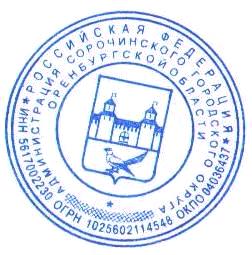 Глава муниципального образованияСорочинский городской округ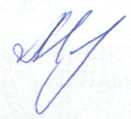 ____________Т.П.МелентьеваПОЛОЖЕНИЕо проведении открытого первенства Сорочинского городского округапо настольному теннису среди ветеранов спорта,памяти Героя Социалистического труда А.П.Осокиной1. Цели и задачи- увековечивание памяти Героя Социалистического труда А.П.Осокиной;- популяризация настольного тенниса и повышение спортивного мастерства;- сохранение спортивных традиций и связей;- пропаганда здорового образа жизни.2. Сроки и место проведения соревнованийСоревнования по настольному теннису проводятся 11-12 июня 2016 года в специализированном зале настольного тенниса (г.Сорочинск, ул. Ворошилова 22, корпус 2, тел. 8(35346) 4-62-70. День приезда 11 июня 2016 года до 10.00 часов. Заседание судейской коллегии в 10.30 часов. Начало соревнований в 11.00 часов.З.Организация и руководство соревнованийОбщее руководство проведением соревнований осуществляется оргкомитетом. Непосредственное проведение соревнований возлагается на судейскую коллегию.4. Участники соревнованийСоревнования проводятся в одиночном разряде.Возрастные категории:Мужчины:  - 1 группа - 40-49 лет                    - 2 группа - 50-59 лет                    - 3 группа - 60 лет и старше Женщины:                   - 1 группа - 35 лет и старше5. Система проведенияСистема проведения определяется на заседании судейской коллегии в зависимости от количества участников.6. НаграждениеПобедители и призеры награждаются медалями, вымпелами и грамотами.7. РасходыРасходы по командированию участников за счет командирующих организаций.8. ЗаявкиЗаявки, заверенные врачом и удостоверение личности подаются в судейскую коллегию в день приезда.Контактные телефоны для размещения: гостиница «Пирамида» - 8(35346)4-60-12 Гостиница «Сказка» - 8(35346) 4-61-51Подтверждение об участии в соревнованиях необходимо подать до 09.06.2016г. по телефону/факс 8(35346) 4-62-70 или по эл. почте molodezh56@yandex.ru. Данное положение является официальным вызовом на соревнования